ที่ มท ๐๘๐๓.๓/ว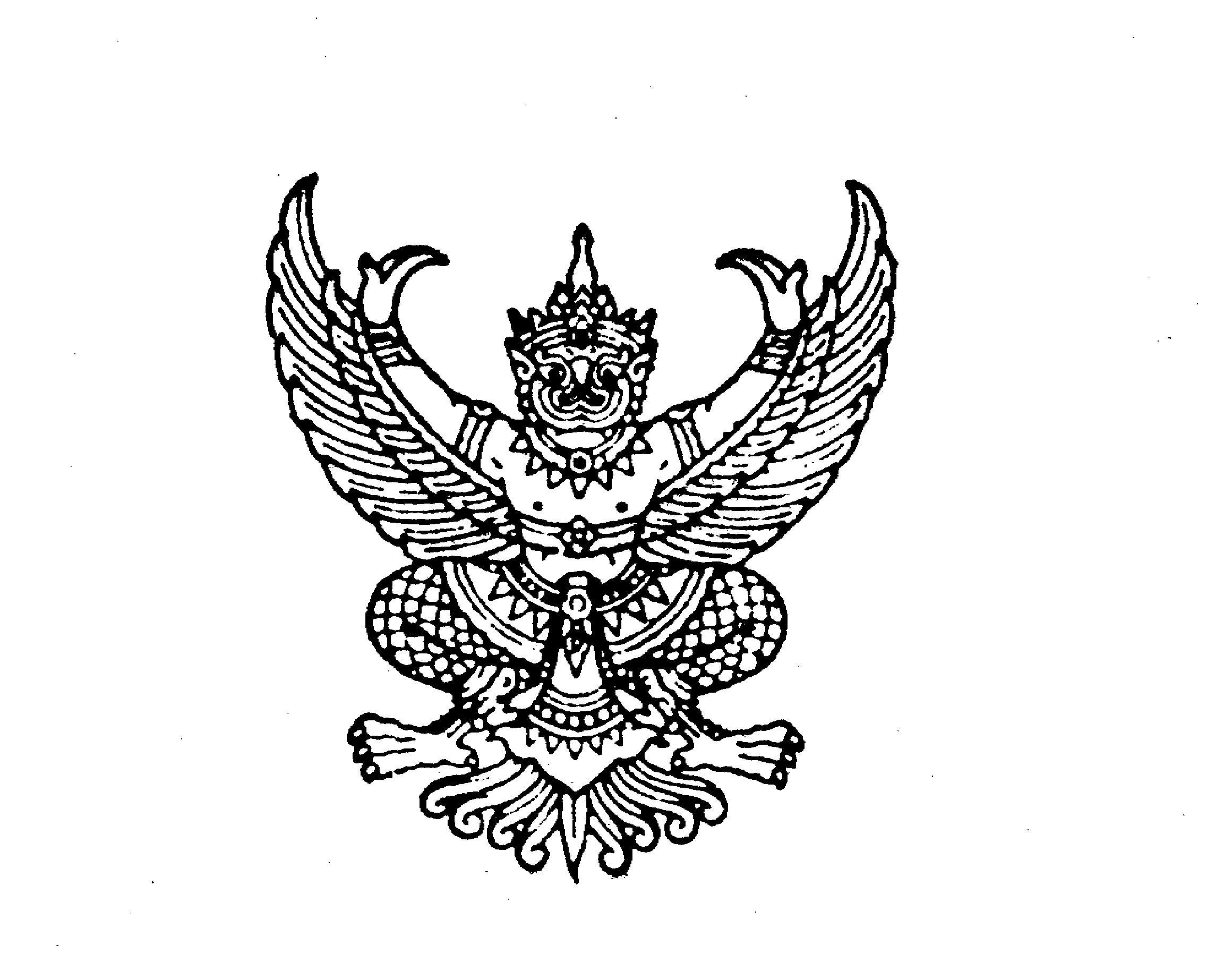 ถึง  สำนักงานส่งเสริมการปกครองท้องถิ่นจังหวัด ทุกจังหวัด	ตามที่กรมบัญชีกลางได้กำหนดแบบหนังสือรับรองการหักภาษี ณ ที่จ่าย (แบบ 4235) เป็นหลักฐานการจ่ายเงินของส่วนราชการในระบบ GFMIS กรณีจ่ายเงินเข้าบัญชีเงินฝากธนาคารให้เจ้าหนี้ของหน่วยงานหรือผู้มีสิทธิรับเงินโดยตรง รวมถึงการโอนสิทธิเรียกร้อง และการจ่ายเงินให้เจ้าหนี้หรือผู้มีสิทธิรับเงินโดยผ่านส่วนราชการ ซึ่งกรมส่งเสริมการปกครองท้องถิ่นได้แจ้งสำนักงานท้องถิ่นจังหวัดทราบและถือปฏิบัติตามหนังสือกรมส่งเสริมการปกครองท้องถิ่น ที่ มท ๐๘๐๓/ว ๑๙๘๔ ลงวันที่ ๓๐ กันยายน ๒๕๔๘ นั้น	กรมบัญชีกลางแจ้งว่า เนื่องจากมีหน่วยงานบางแห่งมีความเข้าใจคลาดเคลื่อนเกี่ยวกับการระบุค่าปรับในหนังสือรับรองการหักภาษี ณ ที่จ่าย (แบบ 4235) เพื่อให้การจัดทำหนังสือรับรองการหักภาษี ณ ที่จ่ายของหน่วยงานมีความครบถ้วนถูกต้อง จึงขอยกเลิกหนังสือดังกล่าวข้างต้น และได้จัดทำหนังสือรับรองการหักภาษี ณ ที่จ่าย (แบบ 4235) พร้อมคำอธิบายวิธีการกรอกรายการให้มีความชัดเจนยิ่งขึ้น โดยมีตัวอย่างประกอบรายละเอียดปรากฏตามหนังสือกรมบัญชีกลาง ที่ กค ๐๔๑๐.๓/ว ๒๖๐ ลงวันที่ ๘ พฤษภาคม ๒๕๖๖  	กรมส่งเสริมการปกครองท้องถิ่น                 พฤษภาคม  ๒๕๖๖กองคลัง กลุ่มงานบัญชีโทร. ๐ ๒๒๔๓ ๒๒๒๕ โทรสาร ๐ ๒๒๔๑ ๙๐๒๔ผู้ประสานงาน นางสาวน้ำอ้อย สัตย์ธรรม โทร. ๐๙ ๒๙๗๑ ๐๔๔๓